      Colegio República Argentina
O’ Carrol  # 850-   Fono 72- 2230332
                    Rancagua                                                   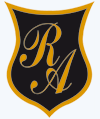 SEMANA 21 y 22   DEL 24 de AGOSTO A  4  DE SEPTIEMBRE Informativo estudiantes PIE Sr. Apoderado: junto con saludarle, informo a usted que el material de trabajo de su estudiante ha sido enviado a su correo personal. Atentamente UTPColegio República Argentina